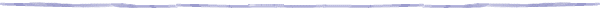 第９回神奈川県特定施設研究大会～いつまでも自分らしく～チラシ広告・抄録広告等協賛募集のご案内平成２８年２月５日（金）に開催する「第９回神奈川県特定施設研究大会」～いつまでも自分らしく～で配布する、抄録への広告、チラシ広告及びブース展示にご協賛頂ける企業や団体を募集致します。この研究大会は、神奈川県内の特定施設のケアサービスに関する先進的な事例を発掘して紹介し、特に優れた事例を表彰することにより介護の現場に光を当てることを目的として、平成１９年度から開催しています。介護事業の意義や素晴らしさを広く周知し、介護や福祉への関心を高めるとともに、介護に関する仕事への就業希望者の拡大を図ります。当日は、福祉に関心を持たれた方々が多数参加されますので、本協賛により発表会が盛会の内に開催でき、また抄録やチラシを配布することにより、御社の事業内容を効果的に周知することができるものと考えております。また、壇上においてプレゼンテーションの時間を設けております。なにとぞ発表会の趣旨にご理解とご協力を賜りますよう、多くの企業・団体の皆様からのご支援をお待ち申し上げます。■研究大会概要【日　時】　平成２８年２月５日（金）１０時２０分～１６時００分【会　場】　開港記念会館　講堂　　　　　　　　　　　　　　　　　　　　　　　             １．ＪＲ京浜東北線・根岸線「関内駅」南口から徒歩10分（約700ｍ）２．市営地下鉄線「関内駅」1番出口から徒歩10分（約700ｍ）３．みなとみらい線「日本大通り駅」1番出口から徒歩1分（約50ｍ）【定　員】　４８１名【概　要】　□基調講演　石飛幸三氏（芦花ホーム常勤配置医）　　　　　　　「平穏死という言葉がうまれたわけ」　　　　　　□協賛企業プレゼンテーション□研究発表座　長：谷口　政隆　氏（神奈川県立保健福祉大学名誉教授）□講評・表彰式【参加費】　□無料■ご協賛の申し込み方法【申込方法】ご協賛申込書に必要事項をご記入の上、当振興会までメールまたは郵送にてお申込ください。お申込を確認後、当振興会よりご連絡させて頂きます。　■チラシ・試供品配布（税込）　１式　　　　　　　 　１５，０００円※当日、受付にて参加者に抄録と併せて配布します。但し、内容物等については事前にご相談させて頂きます。■展示ブース出展机１本：（４５ｃｍ×１８０ｃｍ） 　　　　　 　　　　　 ２０，０００円※但し、展示物や販売内容については事前にご相談させていただきます。■抄録冊子掲載（Ａ４サイズ）１．２ページ見開き　：カラー　　　　　　　　　　　１００，０００円２．１ページ　：カラー　　　　　　　　　　　　５０，０００円３．１ページ　：モノクロ　　　　　　　　　　　２０，０００円４．半ページ　：モノクロ　　　　　　　　　　　１０，０００円５．1/4ページ　：モノクロ　　　　　　　　　　　　５，０００円※データ入稿の都合上、平成２８年１月２２日（金）までにお申込の上、素材をご提出頂きます。　□申込方法　下記申込書にご記入の上、当会までメール又は郵送でお申し込み下さい。【申込先】公益社団法人かながわ福祉サービス振興会    　　　〒231-0023　横浜市中区山下町23　日土地山下町ビル９階　　 電話　０４５－２２７－５６９２　メール：kanaken@kanafuku.jp申込締切　平成２８年１月２２日（金）公益社団法人かながわ福祉サービス振興会　御中                   協賛申込書　　　平成　　　年　　　月　　　日団　 体 　名業　　　　種住        所〒〒〒電    　   話（　　　）Ｆ　Ａ　Ｘ（　　　）担当者部署担当者名電話（担当者）（　　　）FAX（担当者）【ご希望の協賛について】（該当するものに右側にある○を移動させてください）１．チラシ及び試供品協賛　　２．展示ブース　　３．抄録冊子掲載（１．２．３．４．５．）【ご希望の協賛について】（該当するものに右側にある○を移動させてください）１．チラシ及び試供品協賛　　２．展示ブース　　３．抄録冊子掲載（１．２．３．４．５．）【ご希望の協賛について】（該当するものに右側にある○を移動させてください）１．チラシ及び試供品協賛　　２．展示ブース　　３．抄録冊子掲載（１．２．３．４．５．）【ご希望の協賛について】（該当するものに右側にある○を移動させてください）１．チラシ及び試供品協賛　　２．展示ブース　　３．抄録冊子掲載（１．２．３．４．５．）